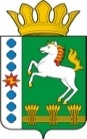 КОНТРОЛЬНО-СЧЕТНЫЙ ОРГАН ШАРЫПОВСКОГО РАЙОНАКрасноярского краяЗаключениена проект Постановления администрации Березовского сельсовета «О внесении изменений в Постановление администрации Березовского сельсовета от 30.10.2013 № 45 «Об утверждении муниципальной программы Березовского сельсовета «Обеспечение транспортной доступности и коммунальными услугами граждан»  (в ред. от 17.07.2017 № 40-п)31 июля 2017 год 				            		                № 73Настоящее экспертное заключение подготовлено Контрольно – счетным органом Шарыповского района на основании ст. 157 Бюджетного  кодекса Российской Федерации, ст. 9 Федерального закона от 07.02.2011 № 6-ФЗ «Об общих принципах организации и деятельности контрольно – счетных органов субъектов Российской Федерации и муниципальных образований», ст. 5 Решения Шарыповского районного Совета депутатов от 20.09.2012 № 31/289р «О внесении изменений и дополнений в Решение Шарыповского районного Совета депутатов от 21.06.2012 № 28/272р «О создании Контрольно – счетного органа Шарыповского района» (в ред. от 20.03.2014 № 46/536р, от 25.09.2014 № 51/573р, от 26.02.2015 № 56/671р), пункт 1.2.3 Соглашения от 15.01.2015 «О передаче Контрольно-счетному органу Шарыповского района полномочий Контрольно-счетного органа Березовского сельсовета по осуществлению внешнего муниципального финансового контроля» и в соответствии со стандартом организации деятельности Контрольно-счетного органа Шарыповского района СОД 2 «Организация, проведение и оформление результатов финансово-экономической экспертизы проектов Решений Шарыповского районного Совета депутатов и нормативно-правовых актов по бюджетно-финансовым вопросам и вопросам использования муниципального имущества и проектов муниципальных программ» утвержденного приказом Контрольно-счетного органа Шарыповского района от 16.12.2013 № 29.          Представленный на экспертизу проект Постановления администрации Березовского сельсовета «О внесении изменений в Постановление администрации Березовского сельсовета от 30.10.2013 № 45 «Об утверждении муниципальной программы Березовского сельсовета «Обеспечение транспортной доступности и коммунальными услугами граждан» (в ред. от 17.07.2017 № 40-п) направлен в Контрольно – счетный орган Шарыповского района 28 июля 2017 года, разработчиком данного проекта Постановления является администрация Березовского сельсовета Шарыповского района. Основанием для разработки муниципальной программы являются:- статья 179 Бюджетного кодекса Российской Федерации;- Постановление администрации Березовского сельсовета от 26.07.2013 № 28/2 «Об утверждении Порядка принятия решений о разработке  муниципальных программ Березовского сельсовета, их формировании и реализации»;- распоряжение администрации Березовского сельсовета от 01.08.2013  № 45-р «Об утверждении перечня муниципальных программ  Березовского  сельсовета».Ответственный исполнитель муниципальной программы администрация Березовского сельсовета.Соисполнители муниципальной программы отсутствуют.Подпрограммами муниципальной программы являются:«Модернизация, реконструкция и капитальный ремонт объектов коммунальной инфраструктуры, жилья и благоустройства территории».«Проведение мероприятий, направленных на сохранение и улучшение транспортно – эксплуатационного состояния улично – дорожной сети сельского поселения».«Обращение с твердыми бытовыми, промышленными и биологическими отходами на территории поселения».Целью муниципальной программы является повышение качества предоставления жилищно – коммунальных услуг населению и улучшение транспортно – эксплуатационного состояния дорог местного значения.Задачами муниципальной программы являются:Создание условий для обеспечения качественными услугами ЖКХ населения.Бесперебойное и безопасное движение транспортных средств по улично – дорожной сети сельского поселения.Предотвращение вредного воздействия бытовых и промышленных отходов на здоровье человека и окружающую природную среду. Мероприятие проведено 31 июля 2017 года.В ходе подготовки заключения Контрольно – счетным органом Шарыповского района были проанализированы следующие материалы:- проект Постановления администрации Березовского сельсовета «О внесении изменений в постановление администрации Березовского сельсовета от 30.10.2013 № 45 «Об утверждении муниципальной программы Березовского сельсовета «Обеспечение транспортной доступности и коммунальными услугами граждан» (в ред. от 17.07.2017 № 40-п);- паспорт муниципальной программы Березовского сельсовета «Обеспечение транспортной доступности и коммунальными услугами граждан».Рассмотрев представленные материалы к проекту Постановления муниципальной программы «Обеспечение транспортной доступности и коммунальными услугами граждан» установлено следующее:В соответствии с проектом паспорта Программы происходит изменение по строке (пункту) «Информация по ресурсному обеспечению программы, в том числе в разбивке по источникам финансирования, по годам реализации программы», после внесения изменений строка  будет читаться:Увеличение  объемов бюджетных ассигнований на реализацию муниципальной программы за счет средств краевого бюджета составило в сумме 35,05 тыс.руб. (0,13%) на обустройство пешеходных переходов и нанесение дорожной разметки на автомобильных дорогах общего пользования местного значения по подпрограмме 1  «Модернизация, реконструкция и капитальный ремонт объектов коммунальной инфраструктуры, жилья и благоустройства территории».По подпрограмме 1 «Модернизация, реконструкция и капитальный ремонт объектов коммунальной инфраструктуры, жилья и благоустройства территории». перераспределены бюджетные ассигнования в сумме 7,71 тыс.руб. с мероприятия «Содержание улично – дорожной сети сельского поселения и искусственных сооружений на них за счет средств дорожного фонда Березовского сельсовета» на мероприятие «обустройство пешеходных переходов и нанесение дорожной разметки на автомобильных дорогах общего пользования местного значения за счет средств бюджета поселения».При проверке правильности планирования и составления проекта Постановления  нарушений не установлено.На основании выше изложенного Контрольно – счетный орган Шарыповского района предлагает администрации Березовского сельсовета принять проект Постановления администрации Березовского сельсовета «О внесении изменений в постановление администрации Березовского сельсовета от 30.10.2013 № 45 «Об утверждении муниципальной программы Березовского  сельсовета «Обеспечение транспортной доступности и коммунальными услугами граждан» (в ред.  от 17.07.2017 № 40-п).Аудитор Контрольно – счетного органа						И.В. ШмидтИнформация по ресурсному обеспечению программы, в том числе в разбивке по источникам финансирования, по годам реализации программы Предыдущая редакцияПостановленияПредлагаемая редакция(Проект Постановления) Информация по ресурсному обеспечению программы, в том числе в разбивке по источникам финансирования, по годам реализации программы Планируемое финансирование программных мероприятий  составляет  27 441,72 тыс. руб. в том числе:за счет средств краевого бюджета 16 858,27 тыс. руб. из них:2014 год – 3 357,46 тыс.руб.;2015 год – 5 480,66 тыс.руб.;2016 год – 4 751,83 тыс.руб.;2017 год – 3 268,32 тыс.руб.;2018 год – 0,00 тыс.руб.;2019 год – 0,00 тыс.руб.за счет средств районного бюджета  2 592,71 тыс. руб. из них:2014 год – 865,75 тыс.руб.;2015 год – 1 005,22 тыс.руб.;2016 год – 501,52 тыс.руб.;2017 год – 151,02 тыс.руб.;2018 год - 34,60 тыс.руб.;2019 год – 34,60 тыс.руб. за счет средств бюджета поселения  7 990,74 тыс.руб., из них:2014 год – 1 436,74 тыс.руб.;2015 год – 1 365,98 тыс.руб.;2016 год – 1 833,38 тыс.руб.;2017 год – 1 758,43 тыс.руб.;2018 год – 798,10 тыс.руб.;2019 год – 798,10 тыс.руб.Планируемое финансирование программных мероприятий  составляет  27 476,77 тыс. руб. в том числе:за счет средств краевого бюджета 16 893,32 тыс. руб. из них:2014 год – 3 357,46 тыс.руб.;2015 год – 5 480,66 тыс.руб.;2016 год – 4 751,83 тыс.руб.;2017 год – 3 303,37 тыс.руб.;2018 год – 0,00 тыс.руб.;2019 год – 0,00 тыс.руб.за счет средств районного бюджета  2 592,71 тыс. руб. из них:2014 год – 865,75 тыс.руб.;2015 год – 1 005,22 тыс.руб.;2016 год – 501,52 тыс.руб.;2017 год – 151,02 тыс.руб.;2018 год - 34,60 тыс.руб.;2019 год – 34,60 тыс.руб. за счет средств бюджета поселения  7 990,74 тыс.руб., из них:2014 год – 1 436,74 тыс.руб.;2015 год – 1 365,98 тыс.руб.;2016 год – 1 833,38 тыс.руб.;2017 год – 1 758,43 тыс.руб.;2018 год – 798,10 тыс.руб.;2019 год – 798,10 тыс.руб.